Внеклассное мероприятие по русскому языку 3 класс Цель:— прививать любовь и интерес  к  русскому  языку,— расширить их представления о русском языке,  — развивать интеллектуальные способности учащихся;— развивать устную  речь  детей, логическое мышление;— совершенствовать навыки коллективной работы,— воспитывать  дружбу, взаимовыручку, взаимоподдержку— развивать любознательность, познавательные способности, Ребята,  сегодня наше занятие мы посвятим русскому языку, таинственной и прекрасной науке грамматике. В истории русского народа есть пословица, известная всем: «Встречают по одежке – провожают по уму». 1 Разминка.-Сколько букв в русском алфавите?- Сколько гласных ?- Сколько согласных?- Какие буквы не имеют звука ?-Какие буквы только мягкие?-Какие буквы только твёрдые?Для того чтобы отправиться в сказочное путешествие .Мы должны дать название нашим командам. Вы получите первое задание:Вы должны отгадать загадки и написать отгадки. Из отгаданных слов вы должны написать первые буквы и у вас получиться название команды. Из первых букв вы должны составить слова.1 командаРукавом махнул, дерева погнул.(ветер)Плывёт пароход, то взад, то вперёд.(утюг)Два брата, В воду глядятся. Век не сойдутся.(берег)Растёт на суши, голова из плюша.(камыш)Красные и чёрные, кислые и  сладкие ,Так и просятся в рот,и варенья и компот.(ягода)Буквы2 командаНе огонь, а жжётся. (крапива)Кто на себе свой дом таскает? (улитка) Чёрненька собачка ,Не лает не кусает, А в дом не пускает.( замок)Два брата . Пошли в воде  купаться.(ведро)Что  находиться  между горой и долиной.( и)ЗвукиА теперь перед вами сказочный теремок .Вы сказку помните? (теремок и героев сказки)Для того чтобы герои наши жили в теремочке мы должны выполнить задания.Наш первый герой это Мышка –норушка. Приготовила для вас задание.Подбери антонимы к данным словам:(буквы)Добрый-………………………………….Чёрный-……………………………………Светлый-…………………………………….Большой-……………………………………………Легко-……………………………………………..Жара-…………………………………………..Правда-……………………………………………….(звуки)Длинный-……………………………Высокий-……………………………….Горячий-……………………..Сладкий-………………………………Утро-……………………………………….Зима-…………………..Начало-……………………Молодцы Следующий наш герой это…………………..кто? Лягушка-Квакушка. Помогите в теремок попасть  .Вспомните пословицы и поговорки по началу фразы и продолжите их.(буквы)Не сиди сложа руки ……………………………….В гостях хорошо , …………………………………..Один за всех …………………………….Не имей сто рублей ………………….. Без труда не вынешь ……………………………..Скучен день до вечера ………………………..Терпение и труд …….Семь раз отмерь …………………………………..Ветер рушит горы ,а слово ……………………….(звуки)Любишь кататься ……………………Век живи ……………………………….Ты ему слово, а ……………………………… Когда больше двух …………………………….Язык мой …………………………………Слово- серебро , а ……………………………Делу время ………………………………Хочешь есть калачи ………………………….Поспешишь ………………………..Молодцы!Бежит мимо кто……………………….? Зайчик У зайчика задание не простое а очень сложное Угадай слова !Для помощи угадывание слов вам поможет стихотворение которое вам прочитаю .Вы должны вставить в слова букву А(буквы)1) Брбн (……………………………………………..)2 )Стрт (……………..)3)  Сткн (……………)4) рссд (……………..)5) мрк (…………………………….)6)  прт (…………………….)7) схр  (………………………..)8) крндш (…………………………….)(звуки) 1) Брбн (……………………………………………..)2 )Стрт (……………..)3)  Сткн (……………)4) рссд (……………..)5) мрк (…………………………….)6)  прт (…………………….)7) схр  (………………………..)8) крндш (…………………………….)Зайчик очень рад, что попал в теремок .Идёт  Лисичка –сестричка Задание то не простое а арифметическое   поможем лисе справиться с заданием Вы должны сосчитать слова ,учитывать математические знаки. (буквы , звуки)  КАБАН-АН +ЛУК=………………………………….КОРЬ  -Ь +  ИДОЛ – Л+Р= …………………………….КВА +РАК- АК+ ТИРА =……………………………….КОТ+ ЁЛКА-КА=………………..     ЧАСТЬ-Ь +УШКО- -О+ А =………………………….МАШИНА – ШИНА + ЛИ + НА =………………………..         Прибежал Волчок серый бочок . Задание отгадай слова о образуйте слова во множественном числе      -   Из данных   существительных   слов  единственного  числа,  образуйте существительные – во множественном числе :             Нога - … (ноги)                                       Рука - … (руки)             Дуга - … (дуги)                                       Мука - … (не имеет мн. числа)             Ведро - … (вёдра)                                   Бедро - … (бёдра)             Метро - … (не имеет мн. числа)            День - … (дни)             Цыплёнок - … (цыплята)                        Козлёнок - … (козлята)А последний кто из героев должен попасть в теремок? Медведь  Задание : Вы должны переставить буквы.(буквы)ТОВАР-……………………………………КУЛОН -…………………………………… НОС -…………………. МАЗОК -………………………………….ОБРАЗ - ……………………………….(звуки)СОКОЛ -………………………….ВОБЛА -……………………………….ПИОН -…………..ЧИСЛА -……………………………………КОНУС -……………………………………Молодцы ребята справились с заданиями .Теперь наши сказочные герои будут жить в теремочке. Наше жюри подведёт итоги .1место – Буквы2- место – ЗвукиПрощаться настала пора,Урок нам закончить пора!С ним узнал ты много словИ много всяких всячин.И если ты запомнил ихНе зря урок наш был потрачен!Ребята, спасибо вам за активную работу на уроке. Давайте поблагодаримрусский язык.Люблю тебя, русский язык!Ты умный и строгийТебя, мой русский язык,Осилим мы понемногу!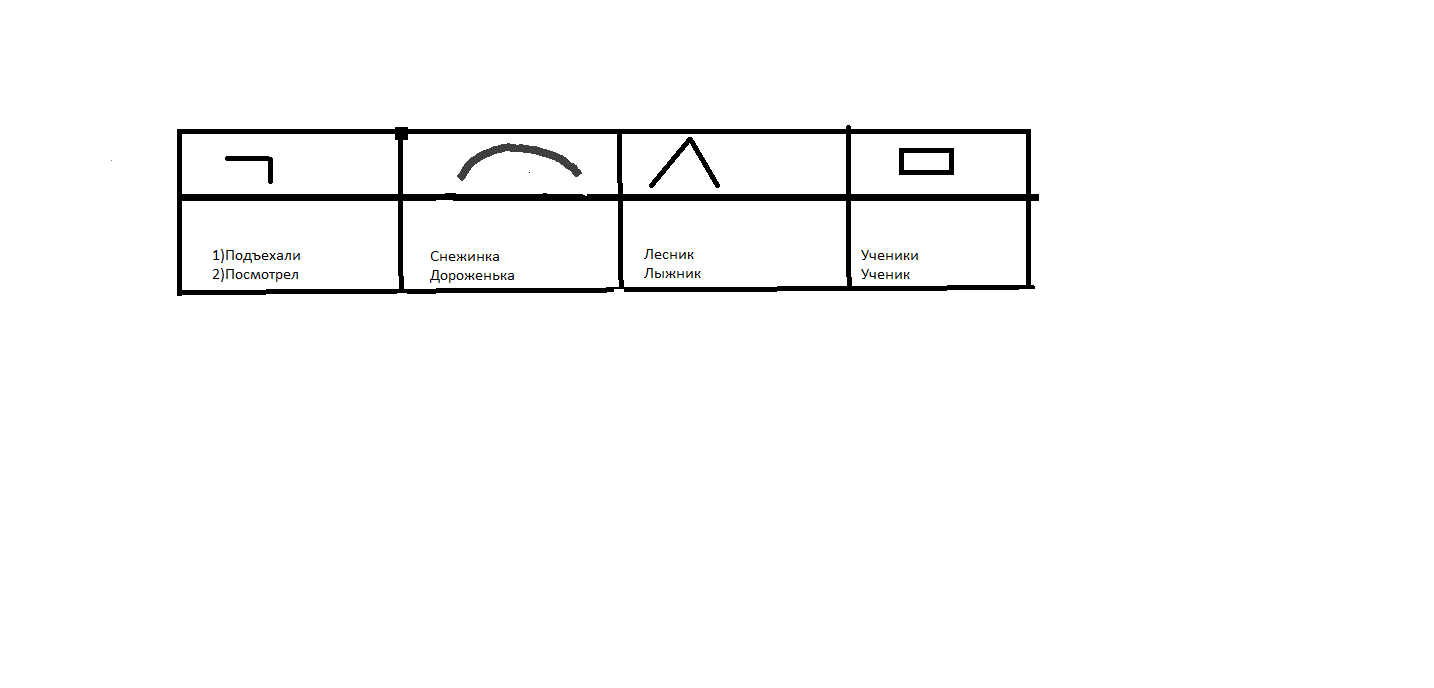 